Life Cycles of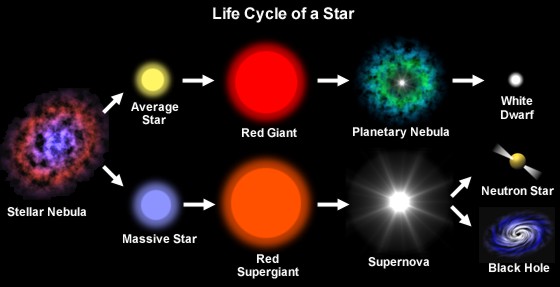 Stars